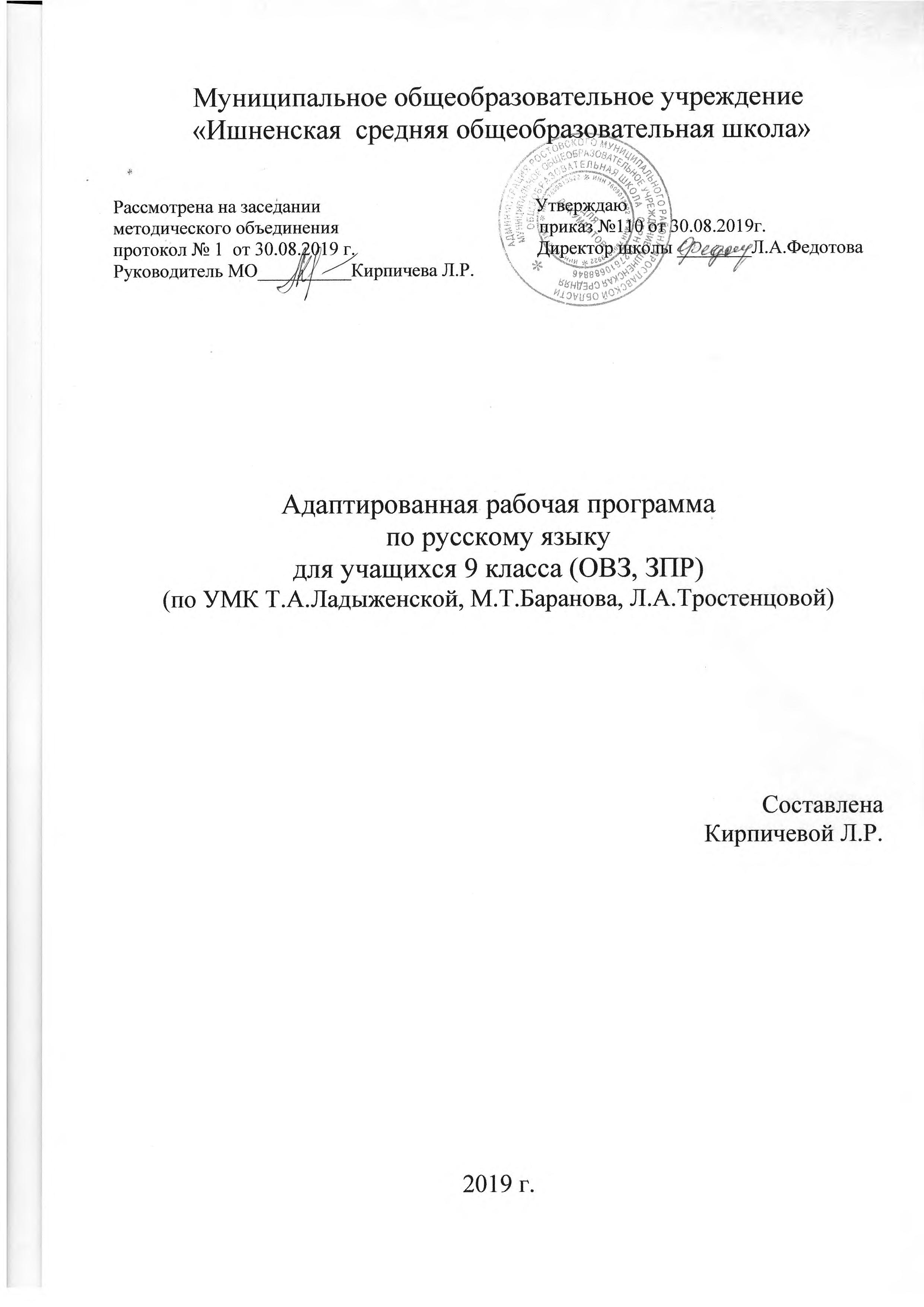 Пояснительная записка (ОВЗ ЗПР)Программа по русскому языку для 9 класса составлена с использованием материалов ФГОС ООО, утвержденного приказом Министерства образования и науки Российской Федерации от 17 декабря 2010г.No1897 «Об утверждении федерального государственного образовательного стандарта основного общего образования», Примерной программы по русскому(родному) языку и рабочей программы к предметной линии учебников для 5-9 классов образовательной школы авторов Т.А.Ладыженской, М.Т.Баранова, Л.А.Тростенцовой и др.(Русский язык. Рабочие программы .Предметная линия учебников Т.А.Ладыженской, М.Т.Баранова, Л.А.Тростенцовой и др.-13-е изд.-М.:Просвещение,2016). Программа реализуется по линии учебников .А.Ладыженской, М.Т.Баранова, Л.А.Тростенцовой и др., включенных в федеральный перечень учебников, рекомендованных (допущенных) к использованию в образовательном процессе в образовательных учреждениях, реализующих образовательные программы общего образования и имеющих государственную аккредитацию. «Русский  язык 9 класс: учеб. для общеобразоват. организаций», авторов: Л.А. Тростенцовой, Т.А. Ладыженской, А.Д. Дейкиной, О.М. Александровой.- .М.: Просвещение, 2017.Согласно Федеральному базисному плану для общеобразовательных учреждений  Российской Федерации на изучение русского языка в 9 классе отводится 99 часов, 3 часа в неделю из расчета, что в 9 классе  33 учебных недели.Цели  и  задачи:1) дать учащимся представление о роли языка в жизни общества, о богатстве и выразительности;2) обеспечить усвоение определенного круга знания;  3) формирование умения применять эти знания на практике;4) развивать речь учащихся: обогащать их активный и пассивный запас слов, грамматический срой речи; способствовать усвоению норм литературного языка, совершенствованию умений и навыков владения устной и письменной речью;5) формировать и совершенствовать орфографические и пунктуационные умения и навыки; 6) формировать умение составлять тексты разных жанров и стилей.Виды коррекционной деятельности на уроке:Индивидуальные заданияУвеличение времени на выполнение работыРабота во временных группахСоставление плата ответаИспользование наглядных пособий при ответеСтимуляция ответов со стороны учащихсяДеление заданий на дозыРациональная система упражненийПроговаривание, комментирование, систематическое повторение материалаИспользование карточек-консультаций, алгоритмов ответов, схем, опор и т.д.Согласование объёма домашнего заданияТребования  к результатам освоения выпускниками (ОВЗ ЗПР) основной школы программы по русскому языку.В результате освоения курсаТематический план.Содержание Международное значение русского языка (2 ч) Международное значение русского языка. Устная и письменная речь. Монолог. Диалог. Стили речи.Родной язык. Русский язык как зеркало национальной культуры и истории народа. Примеры ключевых слов ( концептов) русской культуры, их национально-историческая значимость.Повторение пройденного в 5 - 8 классах (10ч) Входная контрольная работа. Простое предложение и его грамматическая основа. Предложения с обособленными членами. Обращение, вводные слова и вставные конструкции. Изложение с продолжением.Родной язык. Крылатые слова и выражения (прецедентные тексты) из произведений художественной литературы, кинофильмов, песен, рекламных текстов и т.п.Сложное предложение. Культура речи. (14 ч)Сложные предложения. Союзные и бессоюзные сложные предложения. Сжатое изложение Понятие о сложносочиненном предложении. Сложные бессоюзные предложения. Разделительные и выделительные знаки препинания между частями сложного предложения. Контрольный диктант.Родной язык. Основные лексические нормы современного русского литературного языка. Лексическая сочетаемость слова и точность. Свободная и несвободная лексическая сочетаемость. Типичные ошибки, связанные с нарушением лексической сочетаемости.Сложносочинённые предложения.(8ч)Понятие о сложносочиненном предложении. Смысловые отношения в сложносочиненных предложениях. Сложносочиненные предложения с соединительными союзами. Сложносочинённые предложения с разделительными союзами Сложносочинённые предложения с противительными союзами.  Разделительные знаки препинания между частями сложносочиненного предложения. Синтаксический и пунктуационный разбор сложносочинённого предложения. Контрольный диктант.Родной язык. Правильное употребление предлогов : о, по, из, св составе словосочетания (приехать из Москвы – приехать с Урала). Нагромождение одних и тех же падежных форм, в частности родительного и творительного падежа.Сложноподчиненные предложения.(25ч.)Строение СПП и пунктуация в нём. Обучающее сочинение на лингвистическую тему. Союзы  и союзные слова в сложноподчиненном предложении. Роль указательных слов в сложноподчинённом предложении. СПП с придаточными определительными. СПП с придаточными изъяснительными. СПП с придаточными обстоятельственными. Придаточные предложения образа действия, степени и сравнительные. Придаточные предложения места  и времени. Придаточные предложения причины и следствия. Придаточные предложения условные. Придаточные предложения уступительные. Придаточные предложения цели. Закрепление темы. СПП с несколькими придаточными. Синтаксический разбор сложноподчинённого предложения. Пунктуационный разбор сложноподчинённого предложения. Контрольный диктант.Родной язык. Нормы употребления причастных и деепричастных оборотов, предложений с косвенной речью. Правильное построение словосочетаний по типу управления (отзыв о книге – рецензия на книгу, обидеться на слово – обижен словами). Основные грамматические нормы современного русского литературного языка. Типичные грамматические ошибки. Управление: управление предлогов благодаря, согласно, вопреки; предлога по с количественными Бессоюзные сложные предложения.(14ч.)Понятие о бессоюзном сложном предложении. Интонация в бессоюзных сложных предложениях. Бессоюзные сложные предложения со значением перечисления. Запятая и точка с запятой в бессоюзном сложном предложении. Бессоюзные сложные предложения со значением причины, пояснения, дополнения. Двоеточие в бессоюзном сложном предложении.Сочинение на тему «Что такое …». Бессоюзные сложные предложения со значением  противопоставления, времени, условия и следствия. Тире в бессоюзном сложном предложении. Закрепление темы «БСП». Синтаксический и пунктуационный разборы. Контрольный  диктант.Сложные предложения с различными видами связи.(11ч.)Употребление союзной (сочинительной и подчинительной ) и бессоюзной связи в сложных предложениях. Знаки препинания в сложных предложениях с различными видами связи. Синтаксический и пунктуационный разбор сложного предложения с различными видами связи. Сжатое изложение. Публичное выступление. Итоговый контрольный диктант.Родной язык. Типичные ошибки в построении сложных предложений: постановка рядом двух однозначных союзов ( но и однако, что и будто, что и как будто), повторение частицы бы в предложениях с союзами : чтобы и если бы, введение в сложное предложение лишних указательных местоимений.Систематизация изученного по фонетике, лексике, грамматике и правописанию, культуре речи(15ч) Повторение «Фонетика. Графика. Орфография». Повторение «Лексика. Фразеология. Орфография». Повторение «Состав слова и словообразование. Орфография».. Повторение темы «Морфология». Повторение темы «Синтаксис. Пунктуация».( Знаки завершения предложения и их функции. Запятая и её функции. Двоеточие и тире и их функции. Скобки и кавычки и их функции и правила постановки. Способы введения чужой речи). Итоговое тестирование.Родной язык. Основные орфоэпические нормы современного русского литературного языка. Активные процессы в области произношения и ударения. Нарушение орфоэпической нормы как художественный приём. Общее представление о внешних и внутренних факторах языковых изменений, об активных процессах в современном русском языке (основные тенденции, отдельные примеры). Стремительный рост словарного состава языка, «неологический бум» - Русский язык в Интернете. Правила информационной безопасности при общении в социальных сетях. Контактное и дистанционное общение.рождение новых слов. Речевой этикет. Этика и этикет в электронной среде общения. Понятие нетикета. Этикет Интернет-переписки. Этические нормы, правила этикета Интернет-дискуссии, Интернет-полемики. Этикетное речевое поведение в ситуациях делового общения.Календарно-тематическое планирование В качестве языкового материала на  уроках используются тексты   поэтов и писателей   Ярославской области.ЛитератураФедеральный компонент государственного стандарта. Дрофа.2007.Программы по русскому языку для общеобразовательных учреждений.- М.:2009.Баранов М.Т., Ладыженская Т.А.., Шанский Н.М. Программы общеобразовательных учреждений. Русский язык. 5-9 классы.- М.:, Просвещение, 2008.Учебно- методический комплект учащихся:Основной учебник: Русский язык: Учеб. для 9 кл. общеобразоват. учереждений / Л.А. Тростенцовва, Т.А. Ладыженская.- М.: Просвешение,2010.Дополнительные пособия:Учебно- методический комплект учителя:Богданова Г.А. Уроки русского языка в 9 классе: Книга для учителя: Из опыта работы. М.: Просвещение, 1999.Публикации газеты « Русский язык» за 2005,2006 г.г.Публикации конкурса « Открытый урок-2007»Выпускник научится:Выпускник получит возможность научиться:По орфоэпии: правильно произносить употребительные слова с учётом вариантов произношения;По лексике: разъяснять значение слов общественно- политической и морально-этической тематики, правильно их употреблять; пользоваться толковым, фразеологическим словарём и словарём иностранных слов, антонимов;По словообразованию: владеть приёмом разбора слова по составу: от значенияСлова и способа его образования к морфемной структуре; толковать значение слова, исходя из его морфемного состава ( в том числе и слов с иноязычными элементами типа лог, поли, фон и т. д. ); пользоваться этимологическим и словообразовательным словарём;По морфологии: распознавать изученные в 5-7 классах части речи и их формы; соблюдать литературные нормы при образовании и употреблении слов; пользоваться грамматико- орфографическим словарём;По орфографии: правильно писать слова со всеми изученными в 5-9 классах орфограммами, слова общественно- политической и морально-этической тематики с непроверяемыми и труднопроверяемыми орфограммами; пользоваться орфографическим словарём;По синтаксису: различать изученные виды простых и сложных предложений ;интонационно выразительно призносить предложения изученных видов;По пунктуации: правильно ставить знаки препинания во всех изученных случаях;Пользоваться разными видами лингвистических словарей.• выступать перед аудиторией с небольшим докладом; публично представлять проект, реферат; публично защищать свою позицию• извлекать информацию по заданной проблеме из различных источников (учебно-научных текстов, текстов СМИ, в том числе представленных в электронном виде на различных информационных носителях, официально-деловых текстов), высказывать собственную точку зрения на решение проблемы.• различать и анализировать тексты разговорного характера, научные, официально-деловые, тексты художественной литературы с точки зрения специфики использования в них лексических, морфологических, синтаксических средств;• характеризовать вклад выдающихся лингвистов в развитие русистики;• опознавать основные выразительные средства фонетики (звукопись);• выразительно читать прозаические и поэтические тексты;• характеризовать словообразовательные цепочки и словообразовательные гнёзда, устанавливая смысловую и структурную связь однокоренных слов;• опознавать основные выразительные средства словообразования в художественной речи и оценивать их;• извлекать необходимую информацию из орфографических, морфемных, словообразовательных и этимологических словарей и справочников, в том числе мультимедийных;• использовать этимологическую справку для объяснения правописания и лексического значения слова;• оценивать собственную и чужую речь с точки зрения точного, уместного и выразительного словоупотребления;• характеризовать на отдельных примерах взаимосвязь языка, культуры и истории народа — носителя языка.ТемыКол-во часовКол-во контрольных работ,тестированияРазвитие речиМеждународное значение русского языка2Повторение пройденного в 5 - 8 классах1012Сложное предложение. Культура речи. 1414Сложносочинённые предложения.81Сложноподчиненные предложения.2513Бессоюзные сложные предложения.1412Сложные предложения с различными видами связи.1115Систематизация изученного по фонетике, лексике, грамматике и правописанию, культуре речи15ИТОГО99516№ урокаТема урокаФормы контроляФормы контроляДомашнее заданиеФормы организации учебно-познавательной деятельности учащихсяВведение (2ч.)Введение (2ч.)Введение (2ч.)Введение (2ч.)Введение (2ч.)Введение (2ч.)1Международное значение русского языка. Устная и письменная речь. Монолог. Диалог. Стили речи.Записи в тетрадиИзучение содержания параграфа учебника, запись текста под диктовку, подбор аргументов из художественной литературы для рассуждения на лингвистическую тему, работа в парах2Развитие языка как объективный процесс.Подготовиться к контрольной работе.Изучение содержания параграфа учебника, запись текста под диктовку, подбор аргументов из художественной литературы для рассуждения на лингвистическую тему, работа в парахПовторение изученного в 5-8 классах (8ч.+2р.р.)Повторение изученного в 5-8 классах (8ч.+2р.р.)Повторение изученного в 5-8 классах (8ч.+2р.р.)Повторение изученного в 5-8 классах (8ч.+2р.р.)Повторение изученного в 5-8 классах (8ч.+2р.р.)Повторение изученного в 5-8 классах (8ч.+2р.р.)3Входная контрольная работа. Диктант. Тест. Диктант. Тест.4Анализ ошибок, допущенных в контрольной работе.Сделать работу над ошибками.Групповая работа над ошибками по диагностическим картам типичных ошибок в контрольном диктанте5Р.р. 1 Крылатые слова и выражения (прецедентные тексты) из произведений художественной литературы, кинофильмов, песен, рекламных текстов и т.п.6Р/р 2 Способы сжатия текстаПрактикум: работа по деформации текста на основе применения разных способов сжатия7-8Простое предложение и его грамматическая основа.№30№319-10Предложения с обособленными членами. Самостоятельная работаСамостоятельная работаПараграф 5 № 35№36Комплексный анализ текстов разных типов и стилей речи по образцу выполнения задания, групповая работа по вариантам (сочинение-рассуждение на лингвистическую тему с последующей взаимопроверкой при консультативной помощи учителя), конструирование текста с обособлениями с опорой на словарик поэзии А.С. Пушкина, М.Ю. ЛермонтоваКомплексный анализ текстов разных типов и стилей речи по образцу выполнения задания, групповая работа по вариантам (сочинение-рассуждение на лингвистическую тему с последующей взаимопроверкой при консультативной помощи учителя), конструирование текста с обособлениями с опорой на словарик поэзии А.С. Пушкина, М.Ю. Лермонтова11-12Обращения, вводные слова и вставные конструкции.№38№39Коллективное конструирование текста рассуждения на лингвистическую тему, выполнение тестовых заданий по алгоритму выполнения задания с последующей самопроверкойСложное предложение.  Культура речи. (10+ 4 Р.р.)Сложное предложение.  Культура речи. (10+ 4 Р.р.)Сложное предложение.  Культура речи. (10+ 4 Р.р.)Сложное предложение.  Культура речи. (10+ 4 Р.р.)Сложное предложение.  Культура речи. (10+ 4 Р.р.)Сложное предложение.  Культура речи. (10+ 4 Р.р.)13Сложные предложения. Союзные и бессоюзные сложные предложения.Сложные предложения. Союзные и бессоюзные сложные предложения.Перфокарта «Окончания глаголов»Параграф 7 Повторить виды союзов. №51Групповая работа (анализ предложений, составление интонационного рисунка предложения), работа в парах сильный - слабый (конструирование сложных предложений по схемам14Р.р. 3 Сжатое изложениеР.р. 3 Сжатое изложениеНаписание сжатого изложения с последующей самопроверкойпо памятке выполнения работы, проектирование выполнения домашнего задания15Понятие о сложносочиненном предложенииПонятие о сложносочиненном предложенииПараграф 11,12, №6216Сложные бессоюзные предложенияСложные бессоюзные предложенияСловарный диктант.Р.т. 6,717Тренировочная работа в форме ОГЭТренировочная работа в форме ОГЭВыполнение тестовых заданий, написание изложения и сочинения.18Сложные бессоюзные предложения. Разделительные и выделительные знаки препинания между частями сложного предложения.Сложные бессоюзные предложения. Разделительные и выделительные знаки препинания между частями сложного предложения.Параграф 919Разделительные и выделительные знаки препинания между частями сложного предложения.Разделительные и выделительные знаки препинания между частями сложного предложения.Самостоятельная работа.Параграф 9,10 №5720-21Р.р.4,5 Подготовка и написание сочинения-рассуждения на лингвистическую тему.Р.р.4,5 Подготовка и написание сочинения-рассуждения на лингвистическую тему.22Р.р. 6 Анализ ошибок, допущенных в сочинении. Р.р. 6 Анализ ошибок, допущенных в сочинении. Сделать работу над ошибкамиГрупповая работа над ошибками по диагностическим картам типичных ошибок в контрольном диктанте23Разделительные и выделительные знаки препинания между частями сложного предложения.Разделительные и выделительные знаки препинания между частями сложного предложения.Контрольное домашнее задание.Р.т.8 (карточка)Устные сообщения, классификация предложений по принадлежности знаков препинания, анализ текс точки зрения средств художественной выразительности, его запись под диктовку, анализ структуры предложений24Разделительные и выделительные знаки препинания между частями сложного предложения. Повторение. Обобщение.Разделительные и выделительные знаки препинания между частями сложного предложения. Повторение. Обобщение.Р.т. 60 (карточка)Устные сообщения, классификация предложений по принадлежности знаков препинания, анализ текс точки зрения средств художественной выразительности, его запись под диктовку, анализ структуры предложений25-26Контрольный диктант №1 с грамматическим заданиемАнализ ошибок контрольного диктанта.Контрольный диктант №1 с грамматическим заданиемАнализ ошибок контрольного диктанта.Устные сообщения, классификация предложений по принадлежности знаков препинания, анализ текс точки зрения средств художественной выразительности, его запись под диктовку, анализ структуры предложенийСложносочинённые предложения(8ч.)Сложносочинённые предложения(8ч.)Сложносочинённые предложения(8ч.)Сложносочинённые предложения(8ч.)Сложносочинённые предложения(8ч.)Сложносочинённые предложения(8ч.)27-28Понятие о сложносочиненном предложении. Смысловые отношения в сложносочиненных предложениях. Сложносочиненные предложения с соединительными союзами.Понятие о сложносочиненном предложении. Смысловые отношения в сложносочиненных предложениях. Сложносочиненные предложения с соединительными союзами.Параграф 11,12, 13 Р.т. 10,11Определение структуры ССП, повторение роли сочинительных союзов в предложении, составление таблицы, конструирование нескольких сложных предложений из двух простых, объяснение выбора союзов для связи простых предложений в сложном Составление ССП из двух простых со значением противопоставления с разными союзами, запись предложений, расстановка пропущенных запятых, подчёркивание грамматических основ, составление схем предложений, определение смысловых отношений29Сложносочинённые предложения с разделительными союзами Сложносочинённые предложения с разделительными союзами Словарный диктантПараграф 14, 15 №67Определение структуры ССП, повторение роли сочинительных союзов в предложении, составление таблицы, конструирование нескольких сложных предложений из двух простых, объяснение выбора союзов для связи простых предложений в сложном Составление ССП из двух простых со значением противопоставления с разными союзами, запись предложений, расстановка пропущенных запятых, подчёркивание грамматических основ, составление схем предложений, определение смысловых отношений30Сложносочинённые предложения с противительными союзами.Сложносочинённые предложения с противительными союзами.№68Определение структуры ССП, повторение роли сочинительных союзов в предложении, составление таблицы, конструирование нескольких сложных предложений из двух простых, объяснение выбора союзов для связи простых предложений в сложном Составление ССП из двух простых со значением противопоставления с разными союзами, запись предложений, расстановка пропущенных запятых, подчёркивание грамматических основ, составление схем предложений, определение смысловых отношений31Разделительные знаки препинания между частями сложносочиненного предложения. Разделительные знаки препинания между частями сложносочиненного предложения. №72Определение структуры ССП, повторение роли сочинительных союзов в предложении, составление таблицы, конструирование нескольких сложных предложений из двух простых, объяснение выбора союзов для связи простых предложений в сложном Составление ССП из двух простых со значением противопоставления с разными союзами, запись предложений, расстановка пропущенных запятых, подчёркивание грамматических основ, составление схем предложений, определение смысловых отношений32Синтаксический и пунктуационный разбор сложносочиненного предложения.Синтаксический и пунктуационный разбор сложносочиненного предложения.Параграф 17, разбор записанных предложенийОпределение структуры ССП, повторение роли сочинительных союзов в предложении, составление таблицы, конструирование нескольких сложных предложений из двух простых, объяснение выбора союзов для связи простых предложений в сложном Составление ССП из двух простых со значением противопоставления с разными союзами, запись предложений, расстановка пропущенных запятых, подчёркивание грамматических основ, составление схем предложений, определение смысловых отношений33-34Контрольный диктант№2 с грамматическим заданием.Анализ ошибок контрольного диктанта.Контрольный диктант№2 с грамматическим заданием.Анализ ошибок контрольного диктанта. ДиктантСложноподчинённые предложения (22ч.+3р.р.)Сложноподчинённые предложения (22ч.+3р.р.)Сложноподчинённые предложения (22ч.+3р.р.)Сложноподчинённые предложения (22ч.+3р.р.)Сложноподчинённые предложения (22ч.+3р.р.)Сложноподчинённые предложения (22ч.+3р.р.)35-36Понятие о сложноподчиненном предложении. Союзы  и союзные слова в сложноподчиненном предложении..Понятие о сложноподчиненном предложении. Союзы  и союзные слова в сложноподчиненном предложении..Параграф 18,19, №88Самостоятельная и парная лабораторная работа с публицистическим материалом для конструирования сложного предложения,конспектирование содержания параграфа учебника, составление памятки для определения сложноподчиненного предложения при консультативной помощи учителя37Роль указательных слов в сложноподчинённом предложении.Роль указательных слов в сложноподчинённом предложении.Проверочная работаПараграф 21,№105Лабораторная работа по вариантам по художественному тексту (объяснение написания указательных слов)38-39СПП с придаточными определительнымиСПП с придаточными определительнымиПараграф 22 №113, №116Построение сложноподчиненных предложений по схемам (по вариантам) при консультативной помощи учителя, объяснительный диктант40-41СПП с придаточными изъяснительнымиСПП с придаточными изъяснительнымиСловарный диктантПараграф 23 №123Групповая работа по составлению текста лингвистического описания по теме«Сложноподчиненное предложениес придаточным изъяснительным»42СПП с придаточными обстоятельственнымиСПП с придаточными обстоятельственнымиПараграф 24Работа в парах43Придаточные предложения места  и времениПридаточные предложения места  и времениПараграф 25 №130, Р.Т. 51Индивидуальная работа с дидактическим материалом и учебником с последующей самопроверкой по алгоритму выполнения задания, конструирование сложноподчиненных предложений, составление текста со СПП44-45СПП с придаточными цели, причины, условия, уступки, следствия.СПП с придаточными цели, причины, условия, уступки, следствия.Самостоятельная работа.Параграф 26 №132, 155, Р.т. 49Индивидуальная работа с дидактическим материалом и учебником с последующей самопроверкой по алгоритму выполнения задания, конструирование сложноподчиненных предложений, составление текста со СПП46-47Придаточные предложения образа действия, степени и сравнительныеПридаточные предложения образа действия, степени и сравнительныеПараграф 27№ 161, Р.т. 20,22Индивидуальная работа с дидактическим материалом и учебником с последующей самопроверкой по алгоритму выполнения задания, конструирование сложноподчиненных предложений, составление текста со СПП48-49СПП с несколькими придаточными. Знаки препинания при них. СПП с несколькими придаточными. Знаки препинания при них. Параграф 28, №171, Индивидуальная работа с дидактическим материалом и учебником с последующей самопроверкой по алгоритму выполнения задания, конструирование сложноподчиненных предложений, составление текста со СПП50Подготовка к контрольной работе.Подготовка к контрольной работе.Р.т.47Индивидуальная работа с дидактическим материалом и учебником с последующей самопроверкой по алгоритму выполнения задания, конструирование сложноподчиненных предложений, составление текста со СПП51Контрольный диктант№3 с грамматическим заданием. Контрольный диктант№3 с грамматическим заданием. Диктант52Анализ ошибок, допущенных в контрольном диктанте.Анализ ошибок, допущенных в контрольном диктанте.Сделать работу над ошибками.53-54Синтаксический и пунктуационный разбор сложноподчинённого предложения.Синтаксический и пунктуационный разбор сложноподчинённого предложения.Параграф 29,30 №176Конструирование текста со сложноподчиненными предложениями55Контрольное тестирование  по теме «Сложноподчиненное предложение» в форме ОГЭКонтрольное тестирование  по теме «Сложноподчиненное предложение» в форме ОГЭТест56-57Р.р. 7,8 Подготовка и написание классного сочинения на лингвистическую темуР.р. 7,8 Подготовка и написание классного сочинения на лингвистическую тему58Р.р.9 Анализ ошибок, допущенных в сочиненииР.р.9 Анализ ошибок, допущенных в сочинении         59             Основные грамматические нормы современного русского литературного языка. Типичные грамматические ошибки. Управление: управление предлогов благодаря, согласно, вопреки; предлога по с количественными числительными в словосочетаниях с распределительным значением ( по пять груш – по пяти груш ).Основные грамматические нормы современного русского литературного языка. Типичные грамматические ошибки. Управление: управление предлогов благодаря, согласно, вопреки; предлога по с количественными числительными в словосочетаниях с распределительным значением ( по пять груш – по пяти груш ).Бессоюзное сложное предложение (12+2Р.р.)Бессоюзное сложное предложение (12+2Р.р.)Бессоюзное сложное предложение (12+2Р.р.)Бессоюзное сложное предложение (12+2Р.р.)Бессоюзное сложное предложение (12+2Р.р.)Бессоюзное сложное предложение (12+2Р.р.)60Понятие о бессоюзном сложном предложении. Интонация в бессоюзном сложном предложении.Понятие о бессоюзном сложном предложении. Интонация в бессоюзном сложном предложении.№189Групповая работа 61-62Бессоюзные сложные предложения со значением перечисления. Запятая и точка с запятой в бессоюзном сложном предложенииБессоюзные сложные предложения со значением перечисления. Запятая и точка с запятой в бессоюзном сложном предложенииПараграф 33  №193Работа над ошибками в  домашнем задании63Бессоюзные сложные предложения со значением причины, пояснения, дополнения. Бессоюзные сложные предложения со значением причины, пояснения, дополнения. Параграф 34 №195Комплексный анализ текста.64Двоеточие в бессоюзном сложном предложении.Двоеточие в бессоюзном сложном предложении.Параграф 34 №19865Бессоюзные сложные предложения со значением  противопоставления, времени, условия и следствия. Бессоюзные сложные предложения со значением  противопоставления, времени, условия и следствия. Самостоятельная работаПараграф 35, 199Написание объяснительного диктанта66-67Тире в бессоюзном сложном предложении.Тире в бессоюзном сложном предложении.Параграф 35, №200Выполнение тестовых заданий с последующей взаимопроверкой68-69Р.р. 10, 11  Подготовка и написание классного сочинения на тему « Что такое…»Р.р. 10, 11  Подготовка и написание классного сочинения на тему « Что такое…»70Синтаксический и пунктуационный разбор бессоюзного сложного предложения.Синтаксический и пунктуационный разбор бессоюзного сложного предложения.Параграф 36 №20371Закрепление изученного о бессоюзном сложном предложенииЗакрепление изученного о бессоюзном сложном предложенииР.т.Выполнение тестовых заданий с последующей взаимопроверкой72-73Контрольный диктант№4 с грамматическим заданием.Анализ ошибок контрольного диктанта.Контрольный диктант№4 с грамматическим заданием.Анализ ошибок контрольного диктанта.ДиктантСложные предложения с различными видами связи (6ч.+5 р.р.)Сложные предложения с различными видами связи (6ч.+5 р.р.)Сложные предложения с различными видами связи (6ч.+5 р.р.)Сложные предложения с различными видами связи (6ч.+5 р.р.)Сложные предложения с различными видами связи (6ч.+5 р.р.)Сложные предложения с различными видами связи (6ч.+5 р.р.)74-75Употребление союзной (сочинительной и подчинительной ) и бессоюзной связи в сложных предложениях.Употребление союзной (сочинительной и подчинительной ) и бессоюзной связи в сложных предложениях.Параграф 37, №21476Р.Р.12 Публицистический стиль. Проблемный очерк.Р.Р.12 Публицистический стиль. Проблемный очерк.77Р.р.13 Сжатое изложениеР.р.13 Сжатое изложение78Знаки препинания в сложных предложениях с различными видами связи.Знаки препинания в сложных предложениях с различными видами связи.Параграф 38-39 Р.т. 1779Синтаксический и пунктуационный разбор сложного предложения с различными видами связи.Синтаксический и пунктуационный разбор сложного предложения с различными видами связи.Параграф 39 Р.т.1880-81Контрольный диктант№5 с грамматическим заданием. Анализ ошибок, допущенных в контрольном диктантеКонтрольный диктант№5 с грамматическим заданием. Анализ ошибок, допущенных в контрольном диктантеДиктант82Р.р.14 Учебно-научный стиль. Доклад, сообщение. Речь оппонента на защите проекта.Р.р.14 Учебно-научный стиль. Доклад, сообщение. Речь оппонента на защите проекта.Работа в группах. Составление алгоритма работы на публичной речью.83-84Р.р.15-16 Подготовить публичное выступление ( защита проектов)Р.р.15-16 Подготовить публичное выступление ( защита проектов)Систематизация и обобщение изученного (15 ч.)Систематизация и обобщение изученного (15 ч.)Систематизация и обобщение изученного (15 ч.)Систематизация и обобщение изученного (15 ч.)Систематизация и обобщение изученного (15 ч.)Систематизация и обобщение изученного (15 ч.)85-86Повторение «Фонетика. Графика. Орфография».Повторение «Фонетика. Графика. Орфография».Проверочная работа «Чередующиеся гласные»Повторить орфограммы в приставках №230Работа в группах по дидактическому материалу87,88,89Повторение «Лексика. Фразеология. Орфография»Повторение «Лексика. Фразеология. Орфография»Проверочная работа «Приставки»Повторить орфограммы в суффиксах №234Работа в группах по дидактическому материалу.Выполнение тестовых заданий90,91Повторение «Состав слова и словообразование. Орфография» «Морфология»Повторение «Состав слова и словообразование. Орфография» «Морфология»Словарный диктант ПРЕ и ПРИ№246Комплексный анализ текста.92,93,94Повторение темы «Синтаксис. Пунктуация» Повторение темы «Синтаксис. Пунктуация» Графический диктант №3№254№256Работа в группах по дидактическому материалу.Выполнение тестовых заданий95Итоговое тестированиеИтоговое тестированиеТест96Анализ ошибок, допущенных в итоговом тестировании.Анализ ошибок, допущенных в итоговом тестировании.97Речевой этикет. Этика и этикет в электронной среде общения. Понятие нетикета. Этикет Интернет-переписки. Этические нормы, правила этикета Интернет-дискуссии, Интернет-полемики. Этикетное речевое поведение в ситуациях делового общения.Речевой этикет. Этика и этикет в электронной среде общения. Понятие нетикета. Этикет Интернет-переписки. Этические нормы, правила этикета Интернет-дискуссии, Интернет-полемики. Этикетное речевое поведение в ситуациях делового общения.Работа в группах.98Русский язык в Интернете. Правила информационной безопасности при общении в социальных сетях. Контактное и дистанционное общение.Русский язык в Интернете. Правила информационной безопасности при общении в социальных сетях. Контактное и дистанционное общение.Групповая лабораторная работа (анализ текста), работа в парах сильный - слабый по памятке выполнения задания (конструирование словосочетаний, предложений (по вариантам) при консультативной помощи учителя)99Текст как единица языка и речи. Виды преобразования текстов : аннотация, конспект. Использование графиков, диаграмм, схем для представления информации. Язык художественной литературы. Диалогичность в художественном произведенииТекст как единица языка и речи. Виды преобразования текстов : аннотация, конспект. Использование графиков, диаграмм, схем для представления информации. Язык художественной литературы. Диалогичность в художественном произведении